 Autumn term – Week 1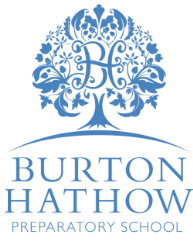 Name:Form:					Food allergies and intolerances – please speak to a member of the catering team about your requirements